МИНИСТЕРСТВО ОБРАЗОВАНИЯ И НАУКИДОНЕЦКОЙ НАРОДНОЙ РЕСПУБЛИКИМУНИЦИПАЛЬНОЕ ОБЩЕОБРАЗОВАТЕЛЬНОЕ УЧРЕЖДЕНИЕ «ОСНОВНАЯ ШКОЛА № 24 ГОРОДА МАКЕЕВКИ»Интерактивный интеллектуальный батл «Окружающий мир через призму живой природы»                                                  Подготовила:                                                                                 Малюта Анна Михайловна,                                                                 учитель биологии г. Макеевка – 2020АННОТАЦИЯ        Данная методическая разработка содержит мероприятие в игровой форме c мультимедийной презентацией.         Данное мероприятие направлено на повышение познавательного интереса к биологии, развитие логического мышления учащихся. Батл носит не только развлекательный характер, но и обучающий. Данная игра состоит из двух раундов. Каждый раунд содержит 16 вопросов разного уровня сложности.       В презентацию включены элементы навигации (гиперссылки  и триггеры). Добавление гиперссылок в презентацию открывает ряд новых возможностей. Ссылки позволяют быстро перейти в другую часть презентации, содержащую вопрос и вернуться на основное игровое поле. Триггер  позволяет  задать условие действия или времени выделенному элементу. Все это делает обычную презентацию PowerPoint более интерактивной и интересной.        Батл предназначен для учащихся 6-7 классов и для всех тех, кто в игровой форме хочет проверить свои знания по биологии.Цель: сформировать познавательный интерес к биологии, расширить и углубить знания по предмету.Задачи:образовательные: продемонстрировать необходимость биологических знаний в повседневной жизни, способствовать повышению творческой активности учащихся.развивающие: развивать умение наблюдать, обобщать и делать выводы, коммуникативные умения, творческие способности, самореализацию через внеклассную деятельность.воспитательные: воспитать потребность в знании биологии, самостоятельность, способность работать в коллективе.Методы и приемы работы: проблемный, продуктивно - творческий,   словесная передача информации.Форма учебной работы: внеклассная.Оборудование: персональный компьютер, мультимедиапроектор, презентация в  программе Microsoft Office PowerPoint 2003.Управление презентацией. Третий и четвертый  слайды презентации (главное игровое поле) содержит необходимую информацию о раундах. При наведении курсора мыши на нужную номинацию, необходимо перейти по гиперссылке непосредственно к заданию. После ответа игроков на вопрос или ряд вопросов, необходимо вернуться на главное игровое поле с помощью  управляющей кнопкидля того, чтобы приступить к игре в следующей номинации. 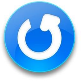 Время проведения – 45минут. Участники: 2 команды  по 6 человек (возможны другие сочетания).Ход батла        Учитель. Жизнь современного человека уже немыслима без биологической науки. Она помогает покорять космос и опускаться на дно океана, строить новые города и создавать материалы, которых не знает природа. Несмотря на сложность предмета, каждый из вас, даже не имевший отношения к этой науке уже обладает рядом знаний по биологии. Давайте их сегодня и проверим.  И может быть, заинтересовавшись, вы внимательнее будете смотреть на окружающий вас мир, и биология станет вашим призванием.        Сегодня будут соревноваться две команды: «Адреналин»  и  «Ритм»  (могут быть и другие названия команд).        Основные правила. Наш батл пройдет в игровой форме в два раунда. На игровом поле представлены номинации, содержащие 16 вопросов, каждый вопрос обладает определенной сложностью и соответствующим ему количеством баллов. Команды отвечают в порядке очереди. За каждый правильный ответ они будут получать по жетону. На обсуждение каждого вопроса дается 1 минута. Если команда, выбравшая вопрос, не справляется с заданием, право ответа переходит к команде соперников. Побеждает команда, набравшая максимальное количество баллов. Играйте с удовольствием! Удачи! И так мы начинаем!        Учитель в ходе игры озвучивает вопросы, определяет правильность ответа, в случае ошибки сообщает правильный ответ.1 РаундНоминация «Верите ли вы, что…»10 баллов. Китай – единственная страна, где растут голубые розы? (Нет, таких роз вообще не существует в природе.) 20 баллов. Правое легкое человека вдыхает больше воздуха, чем левое? (Да, левое легкое меньше — часть объема грудной клетки занимает сердце)30 баллов. Созрев, зерна мексиканской фасоли сами начинают разлетаться из своих стручков? (Нет. Это гусеницы способствуют тому, что стручок лопается и зерна разлетаются ).40 баллов. Раки зимуют в норках под водой, впадая в спячку? (Нет. Раки и зимой активны).  Номинация «Растения»10 баллов. В составе этого растения содержится много белка, по содержанию которого оно уступает только мясу. Листья содержат витамины А, В, С, РР. (Шпинат) 20 баллов. Чем питаются растения-хищники? (Мелкими насекомыми)30 баллов. Когда цветет мох? (Никогда. Мох — это низшее растение, оно не имеет цветков).40 баллов. Царь Алексей Михайлович, узнав, что в Астрахани умеют растить «великую ягоду», приказал доставить умельцев ко двору, чтобы они продолжили дело в Москве. Что за «великую ягоду» растили астраханцы для царя?  (Арбуз).  Номинация «Грибы»10 баллов. Как называются грибы, изображенные на картинке? (Трюфели) 20 баллов. Как называется лечебный гриб, растущий на берёзе? (Чага)30 баллов. Какой антибиотик вырабатывают из грибов? (Пенициллин).40 баллов. Какой гриб можно использовать как настоящий лечебный пластырь, останавливающий кровотечение и снимающий боль – стоит только взять маленький гриб, разломить его и мякотью приложить к ранке? (Дождевик).Номинация  «Самое-самое…»10 баллов. Какая птица самая маленькая на свете? (Колибри)20 баллов. Самое быстрое животное суши? (Гепард)30 баллов. Какая нить в природе самая тонкая? (Паутина)	40 баллов. Какой паук самый большой на Земле?  (Паук-птицеед)2 РаундНоминация «Животные»10 баллов. Птицы, у которых крылья покрыты не перьями, а чешуей? (Пингвины) 20 баллов. Какое насекомое, кроме медоносной пчелы, человек использует в легкой промышленности? (Тутовый шелкопряд)30 баллов. Сколько птиц изображено на земле на картине «Грачи прилетели» ? (1).40 баллов. Какого цвета у моллюсков кровь? (Голубая).  Номинация «Голоса птиц»10 баллов. Эта небольшая птичка отличается своими необычными криками. Красивое мелодичное пение неожиданно сменяется звуками, похожими на кошачье скрипучее мяуканье. В древности считали эту птицу предвестницей дождя А) Вальдшнеп;В) Зимородок;С) Буревестник;Д) Иволга.	20 баллов. В 2008 году в связи с 60-летием Израиля эта птица была выбрана национальной птицей этого государства.
Гнездо такой птицы во дворе издревле считается хорошей приметой.А) Дятел;В) Удод;С) Дрофа;Д) Альбатрос.30 баллов. Птица из отряда ястребообразных издавна славится как умелый истребитель змей. В борьбе со змеей использует одно крыло как щит. Имеет забавное название благодаря своему внешнему виду.А) Гагара;В) Трупиал;С) Секретарь;Д) Чирок.40 баллов. Эти птицы много и с удовольствием общаются между собой, их язык чрезвычайно развит, имеют богатый «словарный запас». Разными звуками они обращаются к молодняку, угрожают, издают сигналы тревоги, ведут разговор. Иногда несколько птиц издают один звук, в унисон, для большей громкости. Кто же это?А) Клёст;В) Ворона;С) Чомга;Д) Кроншнеп.Номинация «ЧЕЛОВЕК»10 баллов. Как называется путь крови от правого желудочка к левому предсердию? (Малый или лёгочный круг кровообращения) 20 баллов. Назовите самую длинную часть пищеварительной системы (Тонкий кишечник)30 баллов. В какой доле больших полушарий головного мозга располагается зрительная зона? (Затылочной зоне).40 баллов. Как называются биологически активные вещества, выделяемые железами внутренней секреции? (Гормоны).  Номинация «Жизнедеятельность клетки»10 баллов. Какой процесс показан на анимации? (Дыхание через устьица листа)20 баллов. Какой процесс показан на анимации? (Деление клетки)30 баллов. Какой процесс показан на анимации? (Движение цитоплазмы)40 баллов. Какой процесс показан на анимации? (Фотосинтез)Подведение итогов игры       Учитель. Наш батл окончен. Прошу команды подсчитать количество баллов по жетонам для того, чтобы огласить результаты нашего батла. Прошу всех  присутствующих выразить свое впечатления с помощью наречия от проведенного мероприятия, например, восхитительно, скучно, весело, необычно, смело …       Закончить игру хотелось бы  словами Шарля Луи Монтескье «Надо много учиться, чтобы знать хоть немного». До новых встреч!Интернет ресурсыИ биология и жизнь (урок – конференция по биологии для среднего и старшего школьного возраста)  [Электронный ресурс], (дата обращения 10.06. 2020).Бердникова Е. А. Внеклассное мероприятие по химии, географии, биологии «КВЕН» [Электронный ресурс], (дата обращения 13.06. 2020).Верите ли вы, что…10203040«Растения»10203040«Грибы»10203040«Самое-самое…»10203040«Животные»10203040«Голоса птиц»10203040«ЧЕЛОВЕК»10203040«Жизнедеятельность клетки»10203040